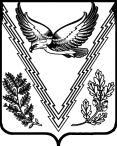 АДМИНИСТРАЦИЯ ЧЕРНИГОВСКОГО СЕЛЬСКОГО ПОСЕЛЕНИЯАПШЕРОНСКОГО РАЙОНАПОСТАНОВЛЕНИЕ от 15.11.2021                                                                                                    № 91с. ЧерниговскоеО проекте решения Совета Черниговского сельского поселения Апшеронского района «О бюджете Черниговского сельского поселения Апшеронского района на 2022 год»В соответствии с нормами бюджетного законодательства Российской Федерации и решением Совета Черниговского сельского поселения Апшеронского района от 12 февраля 2020 года № 24 «Об утверждении положения о бюджетном процессе в Черниговском сельском поселении Апшеронского района», п о с т а н о в л я ю:1. Направить в Совет Черниговского сельского поселения Апшеронского района для рассмотрения в установленном порядке проект решения Совета Черниговского сельского поселения Апшеронского района «О бюджете Черниговского сельского поселения Апшеронского района на 2022 год» (прилагается).2. Проведение обсуждения данного проекта решения в Совете Черниговского сельского поселения Апшеронского района оставляю за собой.3. Контроль за выполнением настоящего постановления оставляю за собой.4. Постановление вступает в силу со дня его подписания.Глава Черниговского сельского поселения Апшеронского района                                                      В.В. Терзян